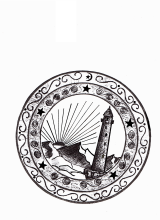 В соответствии с планом работ по Единой Концепции Духовно-нравственного воспитания молодежи и подрастающего поколения, Аргунским музеем-заповедником запланированы следующие мероприятия во II-ом квартале 2020 года:Директор                                                                             Хаджиев Р.М.Адушаев Заур Исаевич,  ст.н.сотр. отдела использования и популяризации ОКНТел: (8712) 22-29-61, argmz@mail.ru   Министерство культурыЧеченской Республики Государственное бюджетное учреждение «АРГУНСКИЙГОСУДАРСТВЕННЫЙ ИСТОРИКО-АРХИТЕКТУРНЫЙ И ПРИРОДНЫЙ              МУЗЕЙ-ЗАПОВЕДНИК»(ГБУ «АРГУНСКИЙ МУЗЕЙ-ЗАПОВЕДНИК»)Нохчийн Республикинкультурин МинистерствоПачхьалкхан бюджетни учреждени«ИСТОРИН-АРХИТЕКТУРАН А, IАЛАМАН А, ПАЧХЬАЛКХАН АРГУНСКИ МУЗЕЙ-ЗАПОВЕДНИК»(ПБУ «АРГУНСКИ МУЗЕЙ-ЗАПОВЕДНИК»)Деловой ур., 19/65, Ленински кIошт,Соьлжа-ГIала, Нохчийн Республика, 364020;тел.: (8712) 22-29-61; е-mail: argmz@mail.ruhttp:// zapovednik-chr/.ruОКПО 45266847; ОГРН 1022002546642;ИНН/КПП2015000381/201501001               Деловая ул., 19/65, Ленинский район, г. Грозный, Чеченская Республика, 364020;тел.: (8712) 22-29-61; E-mail: argmz@mail.ruhttp://zapovednik-chr/.ruОКПО 49490903; ОГРН 1032001204212;ИНН/КПП2014026570/201401001Нохчийн Республикинкультурин МинистерствоПачхьалкхан бюджетни учреждени«ИСТОРИН-АРХИТЕКТУРАН А, IАЛАМАН А, ПАЧХЬАЛКХАН АРГУНСКИ МУЗЕЙ-ЗАПОВЕДНИК»(ПБУ «АРГУНСКИ МУЗЕЙ-ЗАПОВЕДНИК»)Деловой ур., 19/65, Ленински кIошт,Соьлжа-ГIала, Нохчийн Республика, 364020;тел.: (8712) 22-29-61; е-mail: argmz@mail.ruhttp:// zapovednik-chr/.ruОКПО 45266847; ОГРН 1022002546642;ИНН/КПП2015000381/201501001№На №На №отОтдел СКДМинистерства культурыЧеченской Республики  №п/пНаправление работы(название мероприятия)Сроки и место проведенияОтветственные исполнители1Тематическая лекция на тему: «Уважаешь себя - уважают другие!» 12 апреля ГБУК «РЦКиИ» г. Грозный ул. Деловая 19/65Алисханова М.Х.З.И. Адушаев2Тематическая лекция: «Путь к истине!»14 мая ГБУК «РЦКиИ» г. Грозный ул. Деловая 19/65Баканаев Р.С.Адушаев З.И.3«Психология семейных отношений в исламе» - выставка - беседа21 июня  ГБУК «РЦКиИ» г. Грозный ул. Деловая 19/65Баканаев Р.С.З.И. Адушаев